Wordsearch – Trinity 18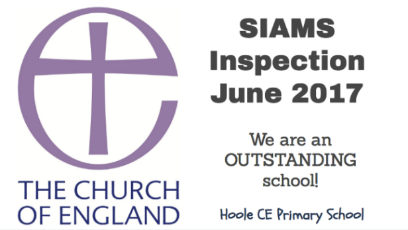 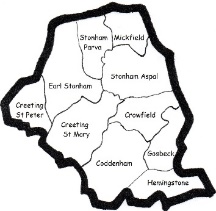 Based on the Readings Genesis 2. 18-24, Hebrews 1. 1-4; 2. 5-12, Mark 10. 2-16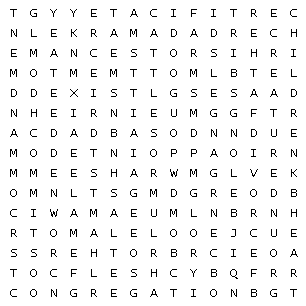 ADULTERYALONEANCESTORSANGELSANIMALAPPOINTEDARMSBEINGSBELONGSBIRDBLESSEDBONEBROTHERSBROUGHTCATTLECERTIFICATECHILDRENCOMMANDCOMMANDMENTCOMMITSCONGREGATIONCREATEDCREATURECROWNEDDEATHDIVORCEEXISTFATHERFEMALEFIELDFLESHGENESISGLORYGODGOODGROUNDHEARTHEIRLORDMALEMANMARKNAMERIBSSON